Nos conditions particulières de vente des pianos électriques Rhodes et Fender Rhodes, super satelite système , Préambule :L’entreprise Funky Keys a été crée par un passionné du piano électrique qui s’est donné pour mission de prolonger le mieux possible l’usage de cet instrument mythique de la musique contemporaine dont la production a cessé en 1984. Funky Keys recherche des Rhodes et Fender Rhodes de toutes générations partout dans le monde, les répare et les restaure selon les désirs de ses clients. Ces instruments constitués  d’une mécanique simple et robuste, dénuée de toute électronique sont essentiellement rénovés à l’aide de pièces d’origine, neuve ou d’occasion, dans le respect de sa conception initiale. Ces pianos livrés en parfait état de fonctionnement portent toutefois les stigmates de leur plusieurs dizaine d’années d’existence auquel il ne peut être palié qu’à la demande personnalisée de restauration décidée par le client. Une remise intégralement à neuf est quasiment impossible et jamais nécessaire. I- Objet du contrat :		Le contrat ci-dessus désigné a pour objet la recherche, l’achat, la réparation, la restauration « à la carte », le « voicing » et l’expédition d’un piano électrique de marque Rhodes et Fender Rhodes d’occasion par l’entreprise Funky Keys contre le paiement par le client du prix fixé préalablement sur les devis et devis complémentaires signés.II- Nature et prix des prestations :	II-1 Recherche et achat du piano électrique :	Dès réception du devis signé et encaissement d’un acompte d’un montant forfaitaire de 2 000 euros, l’entreprise Funky Keys engage tous les moyens nécessaires pour rechercher et acheter le modèle de piano électrique Rhodes ou Fender Rhodes souhaité par le client.	Le prix de ces prestations est forfaitaire et fixé sur le devis signé par le client.  	II-2 Réparation :	Une fois le piano d’occasion en sa possession, l’entreprise Funky keys effectue un diagnostic complet de l’instrument. Elle assure, sur la base de ce diagnostic, la réparation de tous les éléments mécaniques et électrique défectueux ou susceptibles d’affecter à moyen terme son bon fonctionnement. Pour ce faire, elle s’occupe de la recherche des pièces d’origine disponibles sur le marché, neuves ou d’occasion, et de leur fourniture puis effectue les réparations.	Le prix de cette prestation est forfaitaire et fixé sur le devis signé par le client.	II-3 Restauration « à la carte »:	Indépendamment des réparations indispensables au bon fonctionnement de l’appareil mentionnées à l’article II-2, incluses dans le prix forfaitaire correspondant, l’entreprise Funky keys réalise, à la demande de client, la restauration de tout ou partie du piano électrique (pose d’un nouveau revêtement, personnalisation, remplacement des touches du claviers, remplacement de l’accastillage etc…). Pour ce faire, Funky Keys s’occupe de la recherche des pièces nécessaire et de leur fourniture puis effectue la restauration de l’instrument.	 Le prix de ces prestations varie en fonction du modèle de l’instrument et de son état initial. Le prix correspondant à chacune des prestations de restauration choisies par le client est fixé sur le devis complémentaire qui lui est adressé et qu’il lui appartient de renvoyer signé. Leur montant total s’ajoute au prix figurant sur le devis initial.	La signature du devis complémentaire relatif aux prestations de restauration ne donne normalement pas lieu au versement d’un acompte supplémentaire. Toutefois, l’entreprise Funky keys se réserve le droit de réclamer le règlement d’un tel acompte lorsque l’importance de la restauration demandée le justifie.	II-4 Voicing :	Une fois le piano réparé et éventuellement restauré en tout ou partie, l’entreprise Funky Keys effectue le voicing de l’instrument, c’est à dire l’ensemble des réglages relatifs à la manière de sonner du piano Rhodes ou Fender Rhodes. Ce voicing est réalisé, dans la mesure du possible, sur la base des préférences du client et en concertation avec lui.	Le prix de cette prestation est forfaitaire et fixé sur le devis signé par le client.	II-5 Livraison :	Une fois l’ensemble des travaux effectués et le montant total restant dû par le client  après déduction de l’acompte déjà versé encaissé, Funky Keys assure, par les moyens de son choix respectant l’intégrité de l’instrument, son expédition à l’adresse du client.	Le prix de cette prestation varie en fonction du lieu d’expédition et est fixé sur le devis signé par le client.III- Délais :	Les délais d’accomplissement des prestations précédemment définies est variable selon la nature, le cas échéant, des prestations de restauration choisies par le client, de la qualité du voicing souhaité et des délais mis par le client pour renvoyer l’éventuel devis complémentaire. A titre indicatif, le délai global constaté séparant la réception du devis par Funky Keys et celle de l’instrument par le client varie entre 2 et 4 mois.IV- Modalités de paiement :	IV-1 Prix : Le prix total dû par le client correspond au total du prix qui figure sur le devis initial auquel s’ajoute, le cas échéant, le prix figurant sur le devis complémentaire relatif à la restauration à la carte du piano.	Les prix figurant sur le devis et le devis complémentaire sont fermes et définitifs.	IV-2 Acompte :	L’engagement des parties n’est réputé intervenu qu’à compter de la réception du devis signé et de l’encaissement par l’entreprise Funky Keys de l’acompte forfaitaire de       2 000 euros mentionné à l’article II-1.	L’acompte ainsi versé n’est pas remboursable.V- Rétractation :	Les prestations objet du contrat assurées par l’entreprise Funky Keys s’inscrivent dans le cadre d’une vente d’un matériel d’occasion réparé et restauré « suivant les spécifications du consommateur et nettement personnalisées » au sens de la loi Belge. Elles n’ouvrent droit à aucun délai de rétractation légal.VI- Garantie :	L’entreprise funky Keys s’engage à fournir au client un piano Rhodes ou Fender Rhodes , ou système super satelite d’occasion en parfait état de fonctionnement et restaurer dans la limite des demandes personnelles du client. En cas de constat, dans les trois mois suivant réception du piano,ou un ampli tele que le systèeme super satelite  d’un dysfonctionnement et/ou d’une ou plusieurs prestations de restauration non conforme aux devis, il appartient au client de prendre en charge l’expédition du piano ou, le cas échéant de de la seule pièce ou partie défectueuse du piano, à l’atelier de Funky Keys qui prendra à sa charge complète l’ensemble des réparations et le retour de l’instrument au domicile du client. Funky Keys s’engage à assurer gratuitement les réparations courantes et l’entretien du piano durant les six mois suivant sa réception par le client sous réserve que le client prenne en charge l’expédition et le retour des éléments ou pièces du piano faisant l’objet de la réparation en cause. Contrat busines to busines Signature du client précédée de mention « lu et approuvé » avec la date Funky-Keys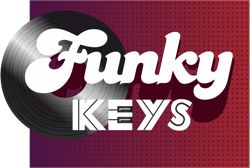 A place where magic happens 